    Правила для волонтеров 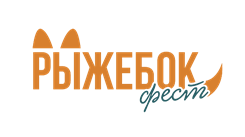      Общие обязанности1. Пунктуальность: Приходите на место проведения фестиваля вовремя и следуйте расписанию своих смен.2. Идентификация: Носите форму волонтера и бейдж с именем для идентификации.3. Вежливость и дружелюбие: Будьте вежливы и дружелюбны с участниками, посетителями и другими волонтерами.4. Информирование: Предоставляйте участникам и посетителям информацию о мероприятиях, расписании и расположении зон.     Конкретные обязанности1. Регистрация участников: Помогайте в регистрации участников и их питомцев2. Помощь в зонах активности: Поддерживайте работу в зонах активности (мастер-классы, конкурсы, дегустации), обеспечивайте наличие необходимых материалов и оборудования.3. Работа в фотозонах: Помогайте в организации и оформлении фотозон, помогайте участникам в позировании и использовании аксессуаров.4.  Обеспечение безопасности: Следите за соблюдением правил безопасности.5. Уборка и гигиена: Помогайте в поддержании чистоты на территории фестиваля, обеспечивайте наличие мусорных контейнеров и станций для уборки за питомцами.     Взаимодействие с участниками и посетителями1. Приветствие участников: Приветствуйте участников и посетителей, помогайте им ориентироваться на территории фестиваля.2. Ответы на вопросы: Отвечайте на вопросы участников и посетителей, предоставляйте необходимую информацию.3. Помощь в экстренных ситуациях: В случае возникновения экстренных ситуаций немедленно сообщайте координатору волонтеров и другим ответственным лицам.     Экстренные ситуации1. Контакты: Иметь при себе контакты координатора волонтеров и других ключевых лиц на случай экстренных ситуаций.2. Действия при потере питомца: В случае потери питомца немедленно сообщите координатору волонтеров и сотрудникам приюта.     Завершение смены1. Отчет: По окончании смены предоставьте отчет о выполненных задачах координатору волонтеров.2. Возвращение материалов: Верните все использованные материалы и оборудование на место.3. Обратная связь: Поделитесь своими впечатлениями и предложениями по улучшению работы с координатором волонтеров.   ЗаключениеСоблюдение данных правил поможет создать безопасную и комфортную атмосферу на фестивале для всех участников и гостей. Благодарим за понимание и сотрудничество!